муниципальное бюджетное общеобразовательное учреждение«Вожегодская средняя школа»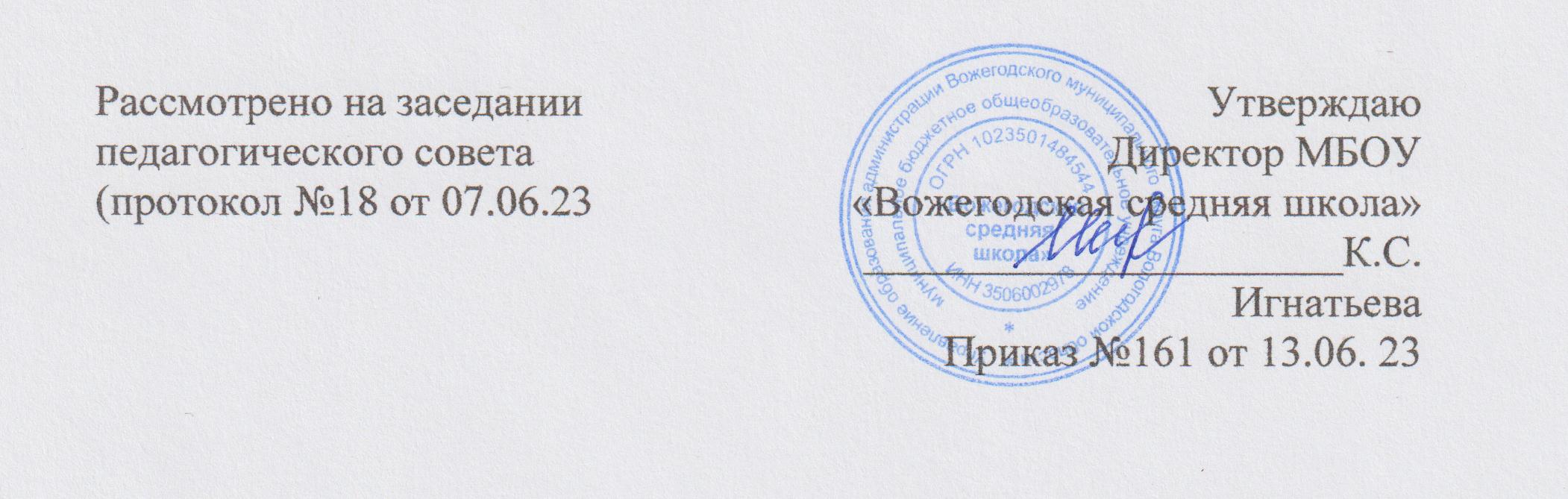 Дополнительная общеобразовательная общеразвивающая программа художественной направленности направленности«Сольное пение»Возраст обучающихся – 7-16 летСрок реализации – 1 год обученияУровень программы -базовыйСоставитель – Запольская Елена Николаевна, педагог дополнительного образования  МБОУ «Вожегодская средняя школа», высшая кв. категория.п. Вожега2023 г.Содержание программыТитульный лист…………………………………………………………………….1Пояснительная записка……………………………………………………………нормативно-правовые документы…………………………………………………..актуальность программы…………………………………………………………….новизна программы…………………………………………………………………...педагогическая целесообразность...............................................................................цель программы……………………………………………………………………….задачи программы……………………………………………………………………..возраст детей................................……………………………………………………..сроки реализации программы.………………………….............................................ожидаемые результаты………………………………..................................................Учебно-тематический план.....................................................................................Содержание программыОрганизационно-педагогические условия реализации программыматериально-техническое обеспечение…………………..........................................дидактическое обеспечение реализации программы………………………………методическое обеспечение реализации программы……………………………….а).методы проведения занятий……………………………………………………….б). формы работы ……………………………………………………………………в). промежуточная и итоговая аттестация………………….......................................Список литературы для педагога……………………………………………….Список литературы для детей и родителей……………………………………………………………………………                                                                       Пояснительная запискаПрограмма составлена в соответствии со следующими нормативно-правовыми документами: Данная программа разработана в соответствии с нормативными документами:1. Федеральным законом от 29 декабря 2012 года № 273-ФЗ «Об образовании в Российской Федерации»2. Об утверждении Порядка организации и осуществления образовательной деятельности по дополнительным общеобразовательным программам». Приказ Министерства просвещения Российской Федерации от 9 ноября 2018 г. №196 (зарегистрирован в Минюсе 29.11.2018 года) 3. Постановлением Главного государственного санитарного врача Российской Федерации от 28 сентября 2020 г. N 28 Санитарные правила СП 2.4.3648-20 "Санитарно-эпидемиологические требования к организациям воспитания и обучения, отдыха и оздоровления детей и молодежи»4. С правилами персонифицированного финансирования дополнительного образования детей в Вологодской области, утверждёнными приказом Департамента образования области от 22.09.2021г. № ПР20-0009/215. «Об утверждении Порядка применения организациями, осуществляющими образовательную деятельность, электронного обучения, дистанционных образовательных технологий при реализации образовательных программ» приказ Министерства образования и науки РФ от 23.08.2017 № 8166. «Об утверждении Порядка организации и осуществления образовательной деятельности по дополнительным общеобразовательным программам» приказ Министерства просвещения Российской Федерации от 27 июля 2022 г. N 629 (документ действует с 1 марта 2023 года до 28 февраля 2029 года)7. «Об утверждении Целевой модели развития региональных систем дополнительного образования детей» приказ Министерства просвещения Российской Федерации от 3 ноября 2019 г. N 467 (зарегистрирован в Минюсте РФ 6 декабря 2019 года)8. «О внесении изменений в Целевую модель развития региональных систем дополнительного образования детей, утвержденную приказом Министерства просвещения Российской Федерации от 3 сентября 2019 г. № 467» приказ Минпросвещения РФ от 02.02.2021 г. N 387 (зарегистрирован в Минюсте РФ 14.05. 2021 г.)9. Устава МБУО «Вожегодская средняя школа»           Музыка - один из видов искусства, язык звуков и интонаций. Пение - это исполнение музыки голосом и одна из форм эстетического воспитания.	В объединение « Сольное пение» могут заниматься дети всех возрастов при наличии у них достаточно выраженных голосовых данных, музыкального слуха, музыкальной памяти, чувства ритма и желания заниматься сольным и вокальным пением. При зачислении в объединение ребёнок исполняет песню, которую хорошо знает. Полезно прослушать её в разных тональностях, что позволит выявить у поющего характер и качество голоса, диапазон, точность интонации.Актуальность программы  	Актуальность программы состоит в сохранении, развитии и приумножении певческого потенциала ребенка с учетом возрастных особенностей и закономерностей становления голоса, с целью развития здорового голосового аппарата. Сольное пение является весьма действенным методом эстетического воспитания. Во время пения дети осваивают основы вокального исполнительства, развивают художественный вкус, расширяют кругозор, познают основы актерского мастерства. 	Педагогическая целесообразность  заключается в воспитании и развитии музыкальной памяти, мышления и воображения ребенка, а так же правильном певческом обучении детей с учетом возрастных особенностей и закономерностей становления голоса, с целью развития здорового голосового аппарата. В последнее время наметилась тенденция к ухудшению детского здоровья. Поэтому кроме развивающих и обучающих задач, пение решает еще немаловажную задачу – оздоровительно - коррекционную. Пение благотворно влияет на развитие голоса и помогает строить плавную и непрерывную речь. Сольное  пение представляет собой средство снятия напряжения. Для детей с речевой патологией пение является одним из факторов улучшения речи. Дети всех возрастов на индивидуальных  занятиях раскрепощаются, у них улучшается  настроение, появляется уверенность в своих силах.Новизна	Новизна программы заключается в использовании здоровьесберегающих технологий в обучении детей.Цель программы - развивать у детей качества, значимые для занятий сольным пением эстетический вкус, творческую самостоятельность, нравственные качества, интерес и любовь к музыке и пению.Задачи программы:• Формирование у детей основных вокальных навыков;• Развивать звуковой слух, чистоту интонирования, чувство ритма, научить каждого обучающегося правильно и грамотно петь;•Создавать условия для гармоничного развития личности каждого ребёнка, раскрытие всех его способностей к художественному творчеству;• Способствовать формированию умения самостоятельно выбирать репертуар;• Привлечь детей к регулярному посещению занятий и формированию коллектива.	  Музыкальные данные учащихся фиксируются в «Таблице роста» ребёнка и на их основе составляется в дальнейшем индивидуальная работа каждого обучающегося.	Весь педагогический процесс должен быть проникнут не только целями вокального и музыкального развития детей, но и общим воспитательным задачам школы. Педагогу необходимо следить за успеваемостью учащихся в школе, поддерживать тесную связь с родителями и классными руководителями.	Большое значение в работе педагога имеют беседы, направленные на расширение общеобразовательного и музыкального кругозора учащихся (беседы о музыке, композиторах, анализ музыкальных и литературных текстов, сведения о поэтах, прослушивание звукозаписей профессиональных певцов ).	Необходимо знать специфику и природу развития детского голоса, особенности возрастной физиологии и психологии ребёнка. Голоса школьников в процессе развития можно разделить на 3 основные группы:1. голоса чисто детские 2. голоса формирующиеся 3. голоса сформировавшиеся Голоса 1-й группы (чаще всего дети в возрасте 7 — 10 лет ) характеризуются мягким голосовым звучанием, воспитание голоса в этом возрасте сводится к поддержанию легкого звучания и охране детей от крикливого пения. Обычный диапазон голосов у обучающихся этого возраста: До - 1 и Ре - 2.Голоса 2-й группы (наиболее часто в возрасте 11 - 16 лет ) находятся в стадии формирования, зависят от психологического развития детей, их физического роста, в частности их гортани. Этот период характеризуется большей плотностью и яркостью звучания голосов. Диапазон этой группы простирается от Си - До - 1 до Фа - 2. Занятия с мальчиками необходимо строить так, что бы не испортить голосовые связки, т.к. в этом возрасте происходит мутация голоса.	В процессе занятий формируются основные вокальные навыки, искореняются дефекты речи, развивается звуковысотной слух, интонация, чувство ритма.	При обучении пению значительная роль принадлежит репертуару. Правильно подобранный репертуар не только успешно развивает музыкально певческие способности детей, но и содействует их эстетическому развитию, а так же высоких нравственных качеств.	Весь репертуар должен соответствовать возрастным и индивидуальным особенностям учащихся музыкального  объединения «Сольное пение». Нужно разумно сочетать произведения различной сложности.	При подборе репертуара важно придерживаться и жанрового разнообразия: героика, романтика, лирика, патриотизм и др.Возраст детей, участвующих в реализации программы:1 группа  комплектуется из учащихся 7-16 летнего возраста, занятия для них проводятся 1 раз в неделю индивидуально.Сроки реализации программы	Данная программа рассчитана на 1-годичный курс обучения. Занятие в музыкальном объединении «Сольное пение» проводится 1 раз в неделю по 1 часу. Если состав (от 5 до 15 чел.) неоднороден по возрасту и уровню развития голоса, целесообразно заниматься отдельно с каждым ребёнком.	Программа так же предполагает включение детей в многообразную внеурочную деятельность: конкурсы, фестивали, праздники, смотры, выпуски музыкальных газет, игры и т.д.Принципы образовательной деятельности.1. Принцип личностно - ориентированного подхода.Это принцип восходит к идеям гуманистической психологии и педагогики. Направлен на человека как полноценно функционирующую личность, которая видится как развивающаяся личность, а не застывший результат.2. Принцип адаптивности.Данный принцип выступает как конкретизация личностно - ориентированного и ситуационного подходов, побуждает быть гибким, мобильным, максимально учитывать интересы, установки, потребности, ценности, возможности детей и действовать всегда на основе такого учёта и индивидуальных особенностей обучающихся..3. Принцип природоспособности.Этот принцип предполагает воспитание с учётом природы ребёнка, его индивидуальных биологических , физиологических и психологических особенностей. Главные признаки:- создание максимально благоприятных условий для выявления природных способностей ребёнка;- определение методов обучения не содержанием образования, а врождёнными способностями детей;- информирование полезных привычек;- установление количества изучаемого материала, сроков обучения на основе индивидуальных особенностей ребёнка;- стимулирование у каждого ребёнка индивидуального своеобразия;- постоянная направленность на достижение конечной цели образования, т.е. на творческое развитие личности.Этой же цели способствует определение мотивации познавательной деятельности каждого ребёнка.4. Принцип увлекательности.Данный принцип направлен на организацию деятельности несовместимой с равнодушием, рассчитан на завоевание души ребёнка, развитие у него устойчивого интереса к данному виду художественно - эстетического творчества.5. Принцип поисковой, творческой и исследовательской направленности.Направлен на поиск закономерностей, на утверждение ценностей творчества, новаторства в детском коллективе . Очень важно создать условия для развития творческих способностей каждого ребёнка в объединении.6. Принцип ценностной и целевой направленности.Ориентируется на результаты. Например: формирование профессионального певческого голоса.                                                                      СОДЕРЖАНИЕ ПРОГРАММЫ Младшая группа (7-10 лет) Учебно - тематическое планирование.	При разработке учебно - тематического плана учитываются мотивы, являющиеся наиболее значимыми для каждой возрастной группы. Кроме того важно учитывать доминирующие виды деятельности, которые на данном этапе развития ребёнка является ведущими в его становлении.Для младшего школьного возраста характерны следующие мотивы деятельности:- потребность, стремление приобрести знания;- потребность в общении.Ведущие виды деятельности:- игра;- учебная деятельность;- сочинительство.Средний и старший школьный возраст отличают следующие мотивы познавательной деятельности:- потребность занять своё место в коллективе;- выделение лидерства;- потребность личной самооценки;- стремление приобщаться к жизни и деятельности взрослых.Основные виды деятельности:- учебная;- сочинительство;- общение особенно с другими подростками;личное общение.                                                                                        Учебный планКалендарно-учебный график                                       ПОКАЗАТЕЛИ УСПЕШНОСТИ ОБРАЗОВАТЕЛЬНОЙ ДЕЯТЕЛЬНОСТИОбразовательные результаты В процессе обучения по данной программе развиваются музыкальность, эстетический вкус, музыкальная культура учащихся, эмоциональная отзывчивость на песни разного характера, умение петь в ансамбле с музыкальным сопровождением и а capella.Данная программа позволяет в условиях общеобразовательной школы, уроков музыки расширить возможности образовательной области «Искусство»; она ориентирована на развитие творческого потенциала и музыкальных способностей школьников разных возрастных групп.Результатом обучения является формирование художественного вкуса, расширение и обогащение музыкального кругозора учащихся, что способствует повышению культурного уровня.В течение учебного года во внеурочное время производятся: концерты, мероприятия для учащихся и родителей: а также участие в Отчётном концерте, школьных конкурсах, фестивалях.К концу года обучающиеся младшей группы (7-10 лет) знают:- физиологические особенности голосового аппарата;- особенности и возможности певческого голоса;- основные жанры песенного искусства;- некоторые основы нотной грамоты.Понимают:- по требованию педагога слова – петь «мягко, нежно, легко»;- элементарные дирижерские жесты и правильно следовать им (внимание, вдох, начало звукоизвлечения и его окончание);место дикции в исполнительской деятельности.Умеют:- правильно дышать: делать небольшой спокойный вдох, не поднимая плеч;- петь короткие фразы на одном дыхании;- в подвижных песнях делать быстрый вдох;- петь без сопровождения отдельные попевки и фразы из песен;- петь легким звуком, без напряжения;- петь выразительно, осмысленно.В старшей группе (11-15 лет) продолжается закрепление навыков и умений, подбирается новый, более усложненный репертуар, позволяющий реализовать скрытые резервы обучаемого, начинается подготовительная разработка имиджа, которая позволяет ребятам, подготовится к более профессиональному исполнительскому мастерству. Постепенно происходит рождение учащегося как грамотного вокалиста - исполнителя, который уже сам подбирает себе репертуар, сам ставит цели и задачи при работе над песней, сам исправляет свои ошибки. Все это происходит совместно с руководителем, который отслеживая и умело направляя воспитанника, старается не вмешиваться в становление воспитанника грамотным вокалистом-исполнителем. Педагог старается не только научить детей пению, но и заинтересовать в нем, подтолкнуть к дальнейшему самосовершенствованию.К концу  года обучающиеся знают:- жанры вокальной музыки;- певческую установку;- типы дыхания;- особенности средств музыкальной выразительности (темп, тембр, метроритм, динамика, регистр, мелодия, лад, гармония).- стилистические особенности произведений;- физиологические особенности голосового аппарата;- поведение певца до выхода на сцену и во время концерта;- реабилитация при простудных заболеваниях;- обоснованность сценического образа.Понимают:- дирижерские жесты и правильно следовать им (внимание, вдох, начало звукоизвлеченияи его окончание);- произведения различных жанров;- элементарные представления о работе резонаторов, выработку ощущения округленности, близости звука, его высокой вокальной позиции.- технику вокального исполнительства (певческое устойчивое дыхание на опоре, дикционные навыки, навыки четкой и ясной артикуляции, ровности звучания голоса на протяжении всего диапазона голоса);- художественную выразительности исполнения, работу над словом, раскрытием художественного содержания и выявлением стилистических особенностей произведения (фразировкой, нюансировкой, агогикой, приемами вхождения в музыкальный образ, сценической, мимической выразительностью)Умеют:- правильно дышать, делать небольшой спокойный вдох, не поднимая плеч;- точно повторить заданный звук;- в подвижных песнях делать быстрый вдох;- правильно показать самое красивое индивидуальное звучание голоса;- петь чисто и слаженно в унисон;- петь без сопровождения отдельные попевки и отрывки из песен;- дать критическую оценку своему исполнению;- использовать элементы ритмики и движения под музыку;- работать в сценическом образе.- петь достаточно чистым по качеству звуком, легко, мягко, непринужденно;- петь на одном дыхании более длинные музыкальные фразы;- исполнять вокальные произведения выразительно, осмысленно;- принимать активное участие во всех концертах, фестивалях, конкурсах;- дать критическую оценку своему исполнению;- использовать элементы ритмики и движения под музыку;- работать в сценическом образе;- работать с профессиональной фонограммой «минус»,-самостоятельно работать с иностранным текстом произведения, - правильно применять микрофон.Владеют:-навыками исполнения произведений, с сопровождением, без сопровождения, под фонограмму;-основами пения (петь чисто, плавно, светло без напряжения; соблюдать певческую установку, правильно пользоваться певческим дыханием, отчётливо произносить слова в пении);- музыкальным слухом и чувством ритма;- навыком эмоционального выражения.Формы подведения итогов реализации программы. Диагностика результатов работы по программе связана с демонстрацией достижений обучающихся на отчётных концертах, конкурсах, открытых уроках и т.д. Главный показатель – личностный рост каждого ребенка, его творческих способностей, усвоение музыкального материала, воспитание и развитие навыков творческой, самостоятельной работы, развитие умения творчески реализоваться на сцене, формирование эстетического вкуса.Подведение итогов реализации программы проводится путём организации выступлений различного уровня.                                                         Формы промежуточной аттестацииИНФОРМАЦИОННО-ТЕХНИЧЕСКОЕ ОБЕСПЕЧЕНИЕДля реализации программы используется следующее материальное обеспечение (необходимое оборудование и технические средства обучения (ТСО):- учебно-практического оборудования: музыкальный инструмент, аудиторская доска с магнитной поверхностью и приспособлениями для крепления таблиц и фотографий, мебель для учебных пособий и методической литературы; звуковоспроизводящая аппаратура ; звукоусиливающая аппаратура.- технических средств обучения: мультимедийный компьютер со звуковой картой и пакетом прикладных программ, экран или телевизор, CD / DVD– проигрыватели, слайд-проектор;- экранно-звуковых пособий: видеофильмы с записью выступлений выдающихся отечественных и зарубежных певцов, видеофильмы с записью мюзиклов или фрагментов из них, выступлений хоров, слайды с нотным и поэтическим текстом.Техническое оснащение занятий осуществляется с использованием музыкального центра, фортепиано с целью музыкального сопровождения.Заключение.В данной образовательной программе учебная деятельность рассматривается как составляющая часть целостного воспитательного процесса на занятиях, смотрах, концертах.Приобретение знаний сопровождается процессом развития личности ребёнка, которая является основным объектом воспитания, как носитель социально - ценностных отношений, как индивидуальность с неповторимым своеобразием черт и качеств, свободно и достойно проявляющая своё « Я ».Благодаря заложенной в ней вариативности и адаптивности к требованиям жизни, может являться хорошей базой развития творческих способностей воспитанников.На основе анализа результатов по данной программе обучение можно сформулировать следующие условия, при которых могут развиваться творческие и интеллектуальные способности обучающихся:- если вся учебная и внеурочная деятельность будет сориентирована на развитие и саморазвитие творческой личности педагога и ребёнка;- выявление индивидуальных особенностей детей;при формировании межличностных отношений. Способствующих развитию интеллектуального и творческого потенциала всех участников учебно -воспитательного процесса учащихся дополнительного образования.Список литературы для педагога.Абрамов В.И. Обобщение темы «Дыхание»  Библиотечка «Первого сентября». Серия «Биология». вып.29. М.,Чистые пруды 2009.Анисимов В.П. Методы диагностики музыкальных способностей. – М.: Музыка, 2007.Венгрус Л.А. Начальное интенсивное хоровое пение. – С.-Пб., Музыка, 2000.Гонтаренко Н.Б. Сольное пение: секреты вокального мастерства /Н.Б.Гонтаренко. – Изд. 2-е – Ростов н/Д: Феникс, 2007Кудрявцев В. Воображение, творчество и личностный рост ребенка. Библиотечка «Первого сентября» .Серия «Воспитание, образование, педагогика».вып.25. М.,Чистые пруды 2010.Курбатов А., Курбатова Л., Парницына-Курбатова Н. Воспитание духовно-нравственного здоровья. Библиотечка «Первого сентября». Серия  «Воспитание, образование, педагогика».вып.21. М.,Чистые пруды 2008.Курбатов А., Курбатова Л., Культура дыхания. Комплекс упражнений для школьников. Библиотечка «Первого сентября». Серия «Здоровье детей». вып.6(12). М.,Чистые пруды 2006Гуляева О., Чеботарев А.Дыхательная гимнастика. Методическое пособие. Библиотечка «Первого сентября». Серия «Здоровье детей». вып.3(15). М.,Чистые пруды 2007.Емельянов Е.В.  Развитие голоса. Координация и тренинг, 5- изд.,, стер. – СПб.: Издательство «Лань»;  Издательство «Планета музыки», 2007.Исаева И.О. Эстрадное пение. Экспресс-курс развития вокальных способностей /И.О. Исаева – М.: АСТ; Астрель, 2007.Полякова О.И. Детский эстрадный коллектив: Методические рекомендации. – М.: Московский Городской Дворец детского (юношеского) творчества, Дом научно-технического творчества молодежи, 2004.Пчёлкина Т. Диагностика и развитие музыкальных способностей. Дидактические игры на занятиях с младшими школьниками. Библиотечка «Первого сентября». Серия «Искусство». вып.5(11). М.,Чистые пруды 2006.Список полезных интернет – ресурсов для педагога:http://www.mp3sort.com/ http://s-f-k.forum2x2.ru/index.htm http://forums.minus-fanera.com/index.php http://alekseev.numi.ru/ http://talismanst.narod.ru/ http://www.rodniki-studio.ru/ http://www.a-pesni.golosa.info/baby/Baby.htm http://www.lastbell.ru/pesni.html http://www.fonogramm.net/songs/14818 http://www.vstudio.ru/muzik.htm http://bertrometr.mylivepage.ru/blog/index http://sozvezdieoriona.ucoz.ru/?lzh1ed http://www.notomania.ru/view.php?id=207  http://notes.tarakanov.net/ http://x-minus.org Литература для детей и родителейВеликие музыканты XX века. Сидорович Д.Е. – М.: 2003;Детская музыкальная энциклопедия. Тэтчэлл Д. – АСТ 2002;Журнал Звуки праздника, все выпуски (с 2000г).Музыка волн, музыка ветра. В. Цой. – ЭКСМО 2006;Нейл Моррис. Музыка и танец. Серия «Всё обо всём». – М.: 2002;Острандер Ш., Шредер Л., Острандер Н. Суперобучение 2000. Словарь юного музыканта. Михеева Л.В. – АСТ 2009;Эффект Моцарта. Кэмпбелл Дон. – ООО «Попурри» 2000;Примерный репертуар.Кто добрее всех на свете сл., муз. Людмилы МельниковойЗдравствуй, школа! сл., муз. Виталия АлексееваМама сл.,муз. Л.МельниковойМамина улыбка сл.,муз.Е.ЦыбровВеселая песенка сл.,муз.А.ЕрмоловаГлавный праздник сл.,муз. Н. МухамеджановойДружба - это не работа из реп. гр. БарбарикиА закаты алые сл. Осошник Н., муз.Осошник В. Школа – наш дом из реп. детской вокальной студии «Орфей»Учителя столицы сл, муз.А.ЕрмоловаУчителя сл.В.Борисова, муз.А.ЕрмоловаВ чем, Россия, счастье твое сл. муз.Е.ПлотниковаНаш дом сл.В.Счастливого, муз.В. МерцаловаМой дед уходил на войну из реп. гр. Волшебный микрофонБелые птицы из реп. ансамбля «Непоседы»Здравствуй,родина моя»   сл.К.Ибряева, муз. Ю.ЧичковаПримечаниеКонтрольно-оценочные материалыТема 1. Организационное занятие.Задание: Спеть любую распевку, попевку, выполнить дыхательное упражнение, обращая внимание на качество интонирования, знание мелодии и текста распевок, попевок и дыхательных упражнений.Критерии оценки: Высокий уровень: Знание мелодии и текста попевок, распевок и дыхательных упражнений. Внимательное пение, способность улучшить качество пения. Лёгкость в исполнении попевок, распевок. Умение исполнить распевку в быстром темпе.Средний уровень: Знание мелодии и текста попевок, распевок и дыхательных упражнений. Не всегда понимает, как можно улучшить качество пения. Трудности в исполнении распевки в быстром темпе.Низкий уровень: Обучающийся не знает мелодию и текст распевок, попевок. Поёт неуверенно. Исполняет попевки и распевки только по партитуре. Правильно выполняет дыхательные упражнения.Тема 2. Певческая установка. Певческое дыхание. Цепное дыхание.Задание: Исполнение (пение) куплета и припева песни русского композитора по одному или дуэтом, обращая внимание певческую установку, качество интонирования и используемый вид дыхания.Критерии оценки: Высокий уровень: Обучающийся владеет и соблюдает правильную певческую установку. Обучающийся использует диафрагматическое дыхание, умеет использовать цепное дыхание (при пении дуэтом, группой). Дышит между фразами, не разрывая слова. Дыхание спокойное. Обучающийся рассчитывает певческое дыхание на длинную фразу. Средний уровень: Обучающийся владеет и соблюдает правильную певческую установку. Обучающийся использует диафрагматическое дыхание только в начале пения, а далее использует только грудное. Умеет использовать цепное дыхание (при пении небольшим ансамблем, в группе). Дышит между фразами, но не всегда дыхания хватает на длинную фразу. Низкий уровень: Обучающийся владеет и соблюдает правильную певческую установку. Обучающийся использует только грудное дыхание. Берёт дыхание только на небольшую фразу. Не умеет рассчитывать дыхание на длинную музыкальную фразу. Во время цепного дыхания дышит одновременно с другим певцом (хористом).Тема 3 Музыкальный звук. Высота звука. Основы чистого интонирования. Унисон. Задание: Исполнение (пение) куплета и припева песни русского композитора по одному и дуэтом (пение в унисон), обращая внимание на качество интонирования и умение петь в унисон.Критерии оценки: Высокий уровень: Чистое интонирование мелодии песни. Понимание основы чистого унисона и умелое пение унисона в дуэте и в хоре. Средний уровень: Чистое интонирование мелодии песни. Понимание основы чистого унисона, но неточное пение в унисон. Низкий уровень: Чистое интонирование только с помощью учителя. Отсутствие унисона.Тема 4 Основные правила звуковедения. Виды штрихов и дирижёрские жесты.Задание: Исполнение (пение) куплета и припева песни русского композитора по одному, обращая внимание на качество интонирования, использования обучающимся штрихов и понимания певцом дирижёрских жестов.Критерии оценки: Высокий уровень: Понимание обучающимся дирижёрских жестов, исполнение мелодии любым предложенным штрихом. Средний уровень: Обучающийся понимает дирижёрский жест, но допускает незначительные ошибки во время исполнения мелодии.Низкий уровень: Обучающийся исполняет мелодию нужным штрихом только по словесному объяснению и демонстрационного показа учителем. Дирижёрский жест не понимает. Тема 5 Правильная дикция и артикуляция в детском хоре. Задание: Исполнение (пение) куплета и припева песни русского композитора по одному, дуэтом или небольшим ансамблем, обращая внимание на качество интонирования, дикцию и артикуляцию.Критерии оценки: Высокий уровень: Обучающийся знает особенности певческой дикции и артикуляции. Соблюдает правила во время пения. Чисто интонирует мелодию, понимает дирижёрский жест. Средний уровень: Обучающийся знает особенности певческой дикции и артикуляции. Соблюдает правила во время пения, но иногда допускает ошибки. Чисто интонирует мелодию, понимает дирижёрский жест. Низкий уровень: Обучающийся знает особенности певческой дикции и артикуляции, но не умеет использовать теоретические знания на практике. Неточно интонирует мелодию, понимает дирижёрский жест. Тема 6 Формирование чувства ансамбля.Задание: Исполнение (пение) куплета и припева песни русского композитора детским хоровым коллективом, обращая внимание на качество интонирования соблюдение ансамбля в хоре.Критерии оценки: Высокий уровень: Обучающиеся чисто интонируют мелодию. Чистое унисонное интонирование в любых темпах и ладах со сложным ритмическим рисунком. Исполняют несложные двухголосные песни без сопровождения. Знают и соблюдают основы цепного дыхания.Средний уровень: Обучающиеся чисто интонируют мелодию, но иногда допускают ошибки. Чистое унисонное интонирование в умеренном темпе. Исполняют несложные двухголосные песни, с незначительной гармонической поддержкой аккомпанемента. Знают и соблюдают основы цепного дыхания.Низкий уровень: Обучающиеся допускают ошибки при пении. Отсутствует унисонное интонирование мелодии. Исполняют лёгкие двухголосные песни только с гармонической поддержкой аккомпанемента. При пении песни не соблюдают основы цепного дыхания.Тема 7 Формирование сценической культуры. Работа над образом.Задание: Исполнение (пение) песни русского композитора детским хоровым коллективом, обращая внимание на качество интонирования, умения донести образ до слушателей, умения держаться на сцене.Критерии оценки: Высокий уровень: Чистое интонирование мелодии, пение в характере песни. Уверенная манера поведения на сцене, умение выполнять несложные движения под музыку. Умение держать микрофон без рекомендаций учителя. В завершении песни-поклон.Средний уровень: Чистое интонирование мелодии. Во время пения отводит микрофон от губ, на сцене держится скованно. Движения под музыку забывает. В конце пения выполняет поклон только после напоминания учителем.Низкий уровень: Чистое интонирование мелодии. Во время пения с микрофоном обучающийся забывает текст песни, убирает микрофон от губ. Движения под музыку не выполняет. Поёт не в образе музыкального произведения. В конце пения не кланяется, а поспешно уходит со сцены.Контрольно-оценочные материалыТема 1. Организационное занятие.Задание: Спеть любую распевку, попевку, выполнить дыхательное упражнение, обращая внимание на качество интонирования, знание мелодии и текста распевок, попевок и дыхательных упражнений.Критерии оценки: Высокий уровень: Знание мелодии и текста попевок, распевок и дыхательных упражнений. Внимательное пение, способность улучшить качество пения. Лёгкость в исполнении попевок, распевок. Умение исполнить распевку в быстром темпе.Средний уровень: Знание мелодии и текста попевок, распевок и дыхательных упражнений. Не всегда понимает, как можно улучшить качество пения. Трудности в исполнении распевки в быстром темпе.Низкий уровень: Обучающийся не знает мелодию и текст распевок, попевок. Поёт неуверенно. Исполняет попевки и распевки только по партитуре. Правильно выполняет дыхательные упражнения.Тема 2. Певческая установка. Певческое дыхание. Цепное дыхание.Задание: Исполнение (пение) куплета и припева песни зарубежного и русского композитора по одному или дуэтом, обращая внимание певческую установку, качество интонирования и используемый вид дыхания.Критерии оценки: Высокий уровень: Обучающийся владеет и соблюдает правильную певческую установку. Обучающийся использует диафрагматическое дыхание, умеет использовать цепное дыхание (при пении дуэтом, группой). Дышит между фразами, не разрывая слова. Дыхание спокойное. Обучающийся рассчитывает певческое дыхание на длинную фразу. Средний уровень: Обучающийся владеет и соблюдает правильную певческую установку. Обучающийся использует диафрагматическое дыхание только в начале пения, а далее использует только грудное. Умеет использовать цепное дыхание (при пении небольшим ансамблем, в группе). Дышит между фразами, но не всегда дыхания хватает на длинную фразу. Низкий уровень: Обучающийся владеет и соблюдает правильную певческую установку. Обучающийся использует только грудное дыхание. Берёт дыхание только на небольшую фразу. Не умеет рассчитывать дыхание на длинную музыкальную фразу. Во время цепного дыхания дышит одновременно с другим певцом (хористом).Тема 3 Музыкальный звук. Высота звука. Основы чистого интонирования. Унисон. Задание: Исполнение (пение) куплета и припева песни зарубежного композитора по одному и дуэтом (пение в унисон), обращая внимание на качество интонирования и умение петь в унисон.Критерии оценки: Высокий уровень: Чистое интонирование мелодии песни. Понимание основы чистого унисона и умелое пение унисона в дуэте и в хоре. Средний уровень: Чистое интонирование мелодии песни. Понимание основы чистого унисона, но неточное пение в унисон. Низкий уровень: Чистое интонирование только с помощью учителя. Отсутствие унисона.Тема 4 Основные правила звуковедения. Виды штрихов и дирижёрские жесты.Задание: Исполнение (пение) куплета и припева песни русского композитора духовной тематики по одному, обращая внимание на качество интонирования, использования обучающимся штрихов и понимания певцом дирижёрских жестов.Критерии оценки: Высокий уровень: Понимание обучающимся дирижёрских жестов, исполнение мелодии любым предложенным штрихом. Средний уровень: Обучающийся понимает дирижёрский жест, но допускает незначительные ошибки во время исполнения мелодии.Низкий уровень: Обучающийся исполняет мелодию нужным штрихом только по словесному объяснению и демонстрационного показа учителем. Дирижёрский жест не понимает. Тема 5 Правильная дикция и артикуляция в детском хоре. Задание: Исполнение (пение) куплета и припева песни русского композитора духовной тематики по одному, дуэтом или небольшим ансамблем, обращая внимание на качество интонирования, дикцию и артикуляцию.Критерии оценки: Высокий уровень: Обучающийся знает особенности певческой дикции и артикуляции. Соблюдает правила во время пения. Чисто интонирует мелодию, понимает дирижёрский жест. Средний уровень: Обучающийся знает особенности певческой дикции и артикуляции. Соблюдает правила во время пения, но иногда допускает ошибки. Чисто интонирует мелодию, понимает дирижёрский жест. Низкий уровень: Обучающийся знает особенности певческой дикции и артикуляции, но не умеет использовать теоретические знания на практике. Неточно интонирует мелодию, понимает дирижёрский жест. Тема 6 Формирование чувства ансамбля.Задание: Исполнение (пение) куплета и припева песни русского и зарубежного композитора детским хоровым коллективом, обращая внимание на качество интонирования соблюдение ансамбля в хоре.Критерии оценки: Высокий уровень: Обучающиеся чисто интонируют мелодию. Чистое унисонное интонирование в любых темпах и ладах со сложным ритмическим рисунком. Исполняют несложные двухголосные песни без сопровождения. Знают и соблюдают основы цепного дыхания.Средний уровень: Обучающиеся чисто интонируют мелодию, но иногда допускают ошибки. Чистое унисонное интонирование в умеренном темпе. Исполняют несложные двухголосные песни, с незначительной гармонической поддержкой аккомпанемента. Знают и соблюдают основы цепного дыхания.Низкий уровень: Обучающиеся допускают ошибки при пении. Отсутствует унисонное интонирование мелодии. Исполняют лёгкие двухголосные песни только с гармонической поддержкой аккомпанемента. При пении песни не соблюдают основы цепного дыхания.Тема 7 Формирование сценической культуры. Работа над образом.Задание: Исполнение (пение) песни русского и зарубежного композитора детским хоровым коллективом, обращая внимание на качество интонирования, умения донести образ до слушателей, умения держаться на сцене.Критерии оценки: Высокий уровень: Чистое интонирование мелодии, пение в характере песни. Уверенная манера поведения на сцене, умение выполнять несложные движения под музыку. Умение держать микрофон без рекомендаций учителя. В завершении песни-поклон.Средний уровень: Чистое интонирование мелодии. Во время пения отводит микрофон от губ, на сцене держится скованно. Движения под музыку забывает. В конце пения выполняет поклон только после напоминания учителем.Низкий уровень: Чистое интонирование мелодии. Во время пения с микрофоном обучающийся забывает текст песни, убирает микрофон от губ. Движения под музыку не выполняет. Поёт не в образе музыкального произведения. В конце пения не кланяется, а поспешно уходит со сцены.№Название раздела, содержаниеКоличество часовмладшая группаКоличество часовмладшая группаКоличество часовмладшая группа№Название раздела, содержаниеВсегоТеорияПрактикаВводное занятие.Знакомство с планами работы на учебный год.11-Вокальная работа.Теория (2ч.) Беседы о правильной работе голосового аппарата и соблюдении певческой установки.Практика (18 ч.). Упражнения для сохранения необходимых качеств певческого звука. Распевания, их функции. Упражнения на «дыхание». Певческое дыхание – как основа вокальной техники. Дикция. Упражнения для четкости дикции20218Творчество и импровизация.Теория (1ч.) Особенности исполнения современных песен.Практика (1ч.) Определение характера исполнения песен, использование средств выразительности для передачи настроения и замысла композитора.211Знакомство с произведениями различных жанров, манерой исполнения.Теория (3ч.) Знакомство с различными вокальными школами. История развития вокального искусства.Практика (1ч.) Вокальные упражнения.431Использование элементов ритмики, сценической культуры. Движения под музыку. Постановка танцевальных движений.Практика (4ч.) упражнения на развитие дикции, ритмическая работа (прохлопывание ритмического рисунка, ритмические карточки), работа над чистотой интонирования исполняемых произведений.) Поведение на сцене, умение преподнести исполняемую песню.4-4Концертно – исполнительская деятельность.Практика (3 ч.) Выступление на праздниках , концертах, демонстрация приобретенных навыков и умений. Работа с микрофоном. Сценическая деятельность.3-3                                                                  Итого:                                                                  Итого:34727№п/пНаименованиеразделов/темКоличество часовМладшая группаКоличество часовМладшая группаКоличество часовМладшая группаКоличество часовСтаршая группаКоличество часовСтаршая группаКоличество часовСтаршая группа      Форма промежуточной аттестации№п/пНаименованиеразделов/темвсеготеорияпрактикавсеготеорияпрактикаВводное занятие. 11-11-Вокальная работа. 10241023Творчество и импровизация. 111112Знакомство с произведениями различных жанров, манерой исполнения.231213                        ТестИспользование элементов ритмики, сценической культуры. Движения под музыку. Постановка танцевальных движений.1-21-2Концертно – исполнительская деятельность.2-22-2               Практическая работаИтого1771017512№ п.п.№ п.п.Раздел, тема занятияФорма проведения занятияДатаКоличество часовКорректировка1.1.Вводное занятие. Инструктаж по охране голоса.Беседа12.2.Знакомство с голосовым аппаратом. Распевки.Беседа13.3.Певческая установка. Дыхание.Практическая работа14.4.Детские песни. Использование певческих навыков.Практическая работа155Певческая установка. Артикуляция.Практическая работа16.6.Распевки. Детский фольклор. Певческие навыки.Практическая работа17.7.Музыкальная фраза.Практическая работа18.8.Фразировка, манера исполненияПрактическая работа19.9.Элементы движения под музыку, раскрепощение певца.Практическая работа110.10.Певческая позиция. Формы и жанры вокальной музыки.Практическая работа111.11.Детские песни в исполнении эстрадных певцов. Манера исполнения.Практическая работа112.Художественный образ песни. Использование певческих навыков.113.Дыхание, артикуляция. Работа над свободным исполнением.Практическая работа114.Музыкальные игры. Разыграй песню.Практическая работа115.Подготовка к новогоднему мероприятию.Практическая работа116.Участие в новогоднем спектакле.Практическая работа117.Распевки. Певческая установка.Практическая работа118.Дыхание, фразировка. Хороводные песни. 119.Движения под музыку, игры. Практическая работа120.Певческая позиция. Артикуляция.Практическая работа121.Использование певческих навыков. Художественный образ песни.Практическая работа122.Распевки. Отработка точности штрихов.Практическая работа123.Сценическое движение в песне.Практическая работа124.Певческая позиция, артикуляция.Практическая работа125.Подготовка к Отчётному концерту. Практическая работа126.Участие в Отчётном концерте.Практическая работа127.Музыкальная игра – импровизация.Практическая работа128.Песни детских кинофильмов. Использование певческих навыков.Практическая работа129.Вокальная работа – чистота интонации, фразировка.Практическая работа130.Певческая позиция – музыкальная прогулка.Практическая работа131.Вокальные навыки – хочу увидеть музыку.Практическая работа132.Интонационные упражнения. Фразировка и дыхание.Практическая работа133.Музыкально-выразительные средства в создании образа.134.Детские песни из мультфильмов. Движение под музыкуПрактическая работа1№Тема или разделпрограммыФормы занятийДидактический материал, техническоеоснащение занятийФормы подведенияитогов1.Вокальная работа.Беседа. Объяснение.Показ.Фонопедические, ритмические, дикционные упражнения. Наглядные пособия. Музыкальное сопровождение. Заключительный контроль в конце занятия2.Игра и движения под музыкуМузицирование, показ, пение,Познавательные игры, викторина, сюжетные импровизации, инсценировка песен.Музыкальное сопровождениеТекущий контроль и самоконтроль3.Концертная деятельностьУчастие в концертахТворческая деятельность. Музыкальное сопровождениеИтоговый контроль4.ИмпровизацияИгра – импровизацияКороткие вокальные, ритмические заготовки, отстукивание ритма, сочинение фразТекущий контроль и самоконтроль5.Знакомство с произведениями различных жанров, манерой исполнения.Показ, анализированиеАудио и видеозаписи выступленийТекущий контроль и самоконтроль